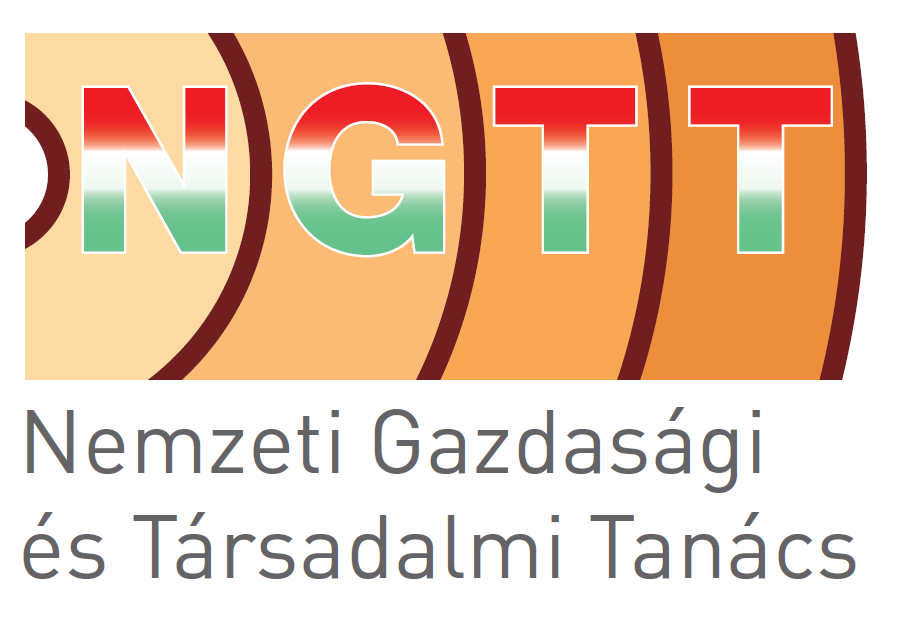 Állásfoglalás a túlzottdeficit-eljárással kapcsolatbanAz NGTT fontosnak tartja, hogy Magyarország, amellyel szemben uniós tagsága, 2004 óta folyik a túlzottdeficit-eljárás, kikerüljön az eljárás alól, tárgyilagos, más uniós tagállamokhoz hasonló megítélés és értékelés, egyenlő elbírálás alapján. Az NGTT úgy látja, hogy amennyiben más szempontok nem érvényesülnek az elbírálás folyamán, Magyarországnak ki kellene kerülnie a túlzottdeficit-eljárás alól. Az NGTT helytelennek tekintené, ha az Európai Bizottság értékelési folyamatában kettős mércét alkalmaznának. Az NGTT rámutat, hogy elsősorban a kormányzati intézkedések hatására folyamatosan javulnak a Magyarországgal kapcsolatos piaci kockázati mérőszámok, így például az államadós-kockázati mutató.Az NGTT lényeges jelzőszámként értékeli, hogy 2011-ben és 2012-ben két egymást követő évben is sikerült a hiányt 3% alá vinni, amelyért nagy árat fizetett a magyar társadalom.Az NGTT ugyancsak fontos jelzésnek tekinti, hogy bár 2012 márciusában az Európai Tanács végrehajtási határozatában a Magyarország részére a Kohéziós Alapból tett kötelezettségvállalások 50%-át felfüggesztette, azonban 2012 júniusában ezt a határozatot a Magyarország által megtett intézkedések értékelése alapján hatályon kívül helyezték.Az NGTT tudomásul veszi, hogy az Európai Bizottság értékeli a költségvetési kiigazításra és az államadósság csökkentésére tett magyarországi erőfeszítéseket, de nem tartja megalapozottnak a negatívumok erőteljes felemlítését, miszerint a Bizottság továbbra is súlyos egyensúlytalanságokat lát a gazdaságban. Az NGTT ugyanakkor érdemi kérdésnek tartja a Bizottságnak azt a megfontolásra tett javaslatát, amely az adórendszer és különösen az ágazati különadók felülvizsgálatára és a befektetőbarát gazdaságpolitika irányába való elmozdulásra irányul.Az NGTT bízik abban, hogy már 2013-ban megindul a növekedés, amit alátámasztani látszik a belföldi kereslet várható élénkülése, mivel az alacsony infláció mellett 3 százalék körüli reálbér-emelkedésre lehet számítani. A növekedés visszatérése pedig önmagában javítja az államháztartás helyzetét.Az NGTT támogatja, hogy a kormány  indokolt esetben  további intézkedéseket tegyen a túlzottdeficit-eljárásból való kikerüléshez, hogy a hiány három százalékos küszöbérték alatt maradjon. Az NGTT szükségesnek tartja a maastrichti kritériumok felülvizsgálatának kezdeményezését annak alapján, hogy valószínűsíthető, hogy a deficitkorlát felemelése a GDP növekedésében is hasonló mértékű pluszt jelentene (változatlan kamatszint és inflációs ráta feltételezése mellett).Az NGTT úgy véli, hogy a 3%-os deficitkorlát szigorú betartása, különösen recessziós vagy ahhoz közeli körülmények között és jelentős kamatkiadások mellett sem lehetetlen feladat, azonban egyenértékű azzal, hogy a gazdaságból forrást kell kivonni.Az NGTT egyetért azokkal a megállapításokkal, hogy a deficit- és adósságkorlátoknak való feltétlen megfelelés olyan mértékű növekedési áldozattal jár, amely hosszabb távra lehetetleníti el a gazdaság, a kereslet dinamizálódását.Budapest, 2013. május 16.Nemzeti Gazdasági és Társadalmi Tanács